ОБЩИНА КАРНОБАТ, Съобщава, че във връзка с изискванията на Закона за опазване на околната среда, обявява изготвянето на Уведомление до компетентния орган по околна среда – РИОСВ-БУРГАС на проект за „Изготвяне на интегриран план за градско възстановяване и развитие на град Карнобат”. Отделните дейности свързани с изготвянето му се осъществява с финансовата подкрепа на ОП „Регионално развитие” 2007-2013 год., съфинансирана от ЕС чрез Европейския фонд за регионално развитие в рамките на проект  BG161PO001/05-03/2013/019 „Изготвяне на интегриран план за градско възстановяване и развитие на град Карнобат”, Схема за предоставяне на безвъзмездна финансова помощ: "Подкрепа за интегрирани планове за градско възстановяване и развитие II",  Приоритетна ос 5: „Техническа помощ“,  Операция 5.3: „Изграждане на капацитет на бенефициентите на ОПРР“.Всички материали по проекта са достъпни в сградата на Община Карнобат в Дирекция „ЕНПП“, всеки работен ден от 8.30-12.30 до 13.00-17.30 часа;Телефон за връзка: 0559 29127;Лице за контакт: Желко Дерменджиев – Ръководител проект и Директор на дирекция „ЕНПП“ при община Карнобат.Този документ е създаден в рамките на проект: „Изготвяне на интегриран план за градско възстановяване и развитие на град Карнобат“ по Договор № BG161PO001/5-03/2013/019 от 19.12.2013 г. за предоставяне на безвъзмездна финансова помощ по ОП  „Регионално развитие“ 2007-2013 г., сключен между МРР и община Карнобат.. Цялата отговорност за съдържанието се носи от Община Карнобат и при никакви обстоятелства не може да се счита, че този документ отразява официалното становище на ЕС и Управляващите органи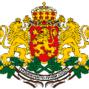 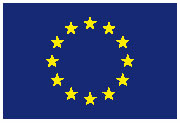 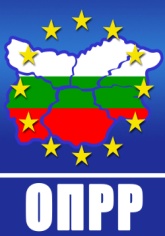 